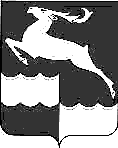 АДМИНИСТРАЦИЯ КЕЖЕМСКОГО РАЙОНАКРАСНОЯРСКОГО КРАЯПОСТАНОВЛЕНИЕ30.11.2022                                            № 844-п                                           г. КодинскО проведении районного конкурса«Книга памяти: Война в моей семье»С целью сохранения памяти о подвиге советского народа в годы Великой Отечественной войны, гражданско-патриотического воспитания молодого поколения, в соответствии со ст.ст. 17, 20, 32 Устава Кежемского района, ПОСТАНОВЛЯЮ:1. Провести с 05.12.2022 по 15.02.2023 районный конкурс «Книга памяти: Война в моей семье».2. Утвердить Положение о проведении районного конкурса «Книга памяти: Война в моей семье» согласно приложению к настоящему постановлению.3. Муниципальному казенному учреждению «Управление по культуре, спорту, туризму и молодежной политике Кежемского района» (Т.С.Тимонина), муниципальному казенному учреждению «Управление образования Кежемского района» (Л.Н. Перетягина) обеспечить активное участие участников творческих коллективов и учащихся общеобразовательных учреждений города и района в районном конкурсе «Книга памяти: Война в моей семье».4. Муниципальному казенному учреждению «Управление по культуре, спорту, туризму и молодежной политике Кежемского района» (Т.С.Тимонина) организовать освещение районного конкурса «Книга памяти: Война в моей семье» в средствах массовой информации.5. Контроль за исполнением постановления возложить на заместителя Главы Кежемского района по социальным вопросам Р.Н. Мартыненко.6. Постановление вступает в силу со дня, следующего за днем его официального опубликования в газете «Кежемский Вестник», но не ранее 05.12.2022.Глава района                                                                                   П.Ф. БезматерныхПриложениек постановлению Администрации районаот 30.11.2022 № 845-пПоложениео проведении районного конкурса«Книга памяти: Война в моей семье»1. Общие положения1.1. Настоящее положение определяет цель, задачи, тематику, участников, сроки и порядок проведения районного конкурса  «Книга Памяти: Война в моей семье» (далее – Конкурс).1.2. Конкурс направлен на формирование патриотизма у молодого поколения, воспитание уважительного отношения к старшему поколению, сохранение исторической  правды о событиях и персоналиях Великой Отечественной Войны.1.3.Общее руководство организацией и проведением Конкурса осуществляется Муниципальным казенным учреждением «Управление по культуре, спорту, туризму и молодежной политике Кежемского района» и муниципальные бюджетные учреждения культуры Кежемского района. Организаторы информируют население о проведении Конкурса, принимают заявки от участников, определяют порядок, форму, место проведения, формируют состав конкурсной комиссии.2. Цели и задачи Конкурса2.1. Целью Конкурса является сохранение памяти о подвиге советского народа в годы Великой Отечественной войны, гражданско-патриотическое воспитание молодого поколения.2.2. Задачи Конкурса:развитие   активной   гражданской   позиции,   патриотических   чувств и  сознания у подростков и молодежи   через   приобщение   к героическому   прошлому,   к   истории,   традициям   России,   сохранение   и   развитие   чувства гордости за свою страну, свою семью;повышение интереса у населения к познавательной, творческий, интеллектуальной деятельности, привлечение к исследовательско-поисковой работе;увековечивание памяти ветеранов Великой Отечественной войны, проживающих и ушедших из Кежемского района;создание архива о родственниках, принимавших участие в Великой Отечественной войне, возрождение семейных ценностей и укрепление связей между поколениями.3. Участники Конкурса3.1 В Конкурсе могут принять участие желающие, проживающие в Кежемском районе.3.2. Возрастные категории:12 – 18 лет;18 лет и старше;семьи детей 7 – 11 лет.4. Порядок и условия проведения Конкурса4.1. Конкурс проводится с 05 декабря 2022 года по 15 февраля 2023 года.4.2. Конкурсные работы принимаются в бумажном и электронном виде в срок до 31 января 2023 года. Экспертная оценка представленных на Конкурс работ, определение победителей пройдут с 01 февраля  2023 года по 15 февраля 2023 года. 4.3. Участникам Конкурса необходимо собрать материал о родных и знакомых – участниках Великой Отечественной войны, проживавших или ушедших на фронт из Кежемского района.4.4. Оформить воспоминания и рассказы в виде сочинения, эссе, рассказа с включением фотографий, документов.4.5. Для участия в Конкурсе участники предоставляют в адрес организаторов Конкурса следующие материалы:заявку участника (Приложение1 к положению);конкурсную работу (эссе, сочинение, рассказ) творчески оформленную с помощью фотографий, документов и т.д. на бумажном носителе и отдельно текстовую описательную часть в электронном виде;отсканированные фотографии и документы в электронном виде, оформленные отдельными файлами: красноармейская книжка; военный билет; удостоверение ветерана Великой Отечественной войны, справки из Центрального архива Министерства обороны Российской Федерации, военкоматов; удостоверения к медалям и орденам за участие в Великой Отечественной войне; почетные грамоты за участие в боевых действиях; «похоронку», и т.д.4.6. Конкурсная работа должна иметь название и содержать следующую информацию (при наличии): ФИО, дата рождения, место рождения, дата призыва, место призыва, место службы, звание, награды, судьба (погиб, пропал без вести, вернулся), история. В конце работы необходимо указать источники получения информации.4.7. На Конкурс могут быть представлены работы, созданные отдельными участниками или группой участников.4.8. Все материалы, присланные на Конкурс, обратно участникам  не возвращаются и не рецензируются.4.9. Организаторы Конкурса оставляют за собой право отклонить от рассмотрения работы, оформленные с нарушением требований настоящего Положения.4.10 Все присланные на Конкурс материалы могут быть переданы организаторами Конкурса другим заинтересованным учреждениям, организациям, лицам для их некоммерческого использования в работе по патриотическому воспитанию, при проведении массовых мероприятий и с целью популяризации Конкурса. Участие в Конкурсе считается согласием участников с данными условиями.4.11.Конкурсные материалы, указанные в п. 4.5., направляются по адресу: 663491, г. Кодинск, Красноярский край, Кежемский район, ул. Гидростроителей, 24, МКУ «Управление по культуре, спорту, туризму и молодежной политике Кежемского района» (здание Администрации Кежемского района), каб. 1 – 13, и на электронную почту: natalya-30@yandex.ru. При подаче материалов в электронном виде обязательно указывается тема «Районный конкурс «Книга памяти: Война в моей семье». Справки по телефону: 2-19-68 (Сизых Наталья Геннадьевна).5. Критерии оценки конкурсных материалов5.1 Конкурсные работы оцениваются по следующим критериям:качество и полнота раскрытия темы (соответствие работы теме, содержательность, степень исследования);разнообразие используемых методов и приемов исследовательской работы (использование архивных документов, научной литературы, периодики, Интернет-ресурсов, устных материалов);изложение материала (грамотность, логичность, аргументированность изложения и общих выводов работы, индивидуальность стиля автора);оформление материалов (соблюдение требований организаторов
к оформлению работ);новизна и оригинальность подачи материала (присутствие личной позиции автора, самостоятельность, обоснованность его суждений, яркость, образность мышления, использование художественно-изобразительных средств).5.2. Максимальный балл по каждому критерию – 10 баллов.6.Награждение победителей6.1. По итогам работы конкурсной комиссии определяются победители  Конкурса в каждой возрастной категории (I, II, III место).6.2. Победителям Конкурса вручаются Дипломы I, II, III степени.6.3. Итоги Конкурса размещаются на официальных сайтах организаторов, в социальных сетях. О дате размещения итогов будет сообщено дополнительно.Приложение №1к ПоложениюЗаявка на участие в районном конкурсе«Книга памяти: Война в моей семье»Название работы _____________________________________________________ФИО автораФИО в дательном падеже (для диплома)Возрастная категорияАдрес проживанияМесто учебы (работы)Телефон мобильный (участника)E-mail Перечень представленных дополнительных материалов, документов«____» ____________ 20__г.подпись